EVALUASI PENGENDALIAN INTERNAL ATAS SISTEM INFORMASI AKUNTANSI PENJUALAN PADA
PT ASABA INDUSTRY Oleh :Nama : Fionyta Marcheani VirgineeNIM : 30140262Skripsi Diajukan Sebagai salah satu syarat untuk Memperoleh gelar Sarjana Ekonomi Program Studi AkuntansiKonsentrasi Pemeriksaan  Akuntansi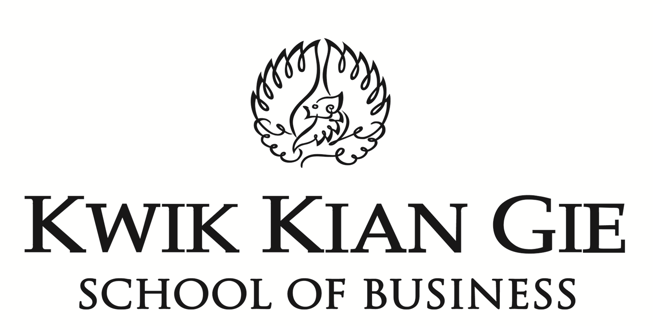 INSTITUT BISNIS dan INFORMATIKA KWIK KIAN GIEJAKARTASeptember 2019